Week 7Friday 8th May 2020Yr 6- Reasoning and problem solving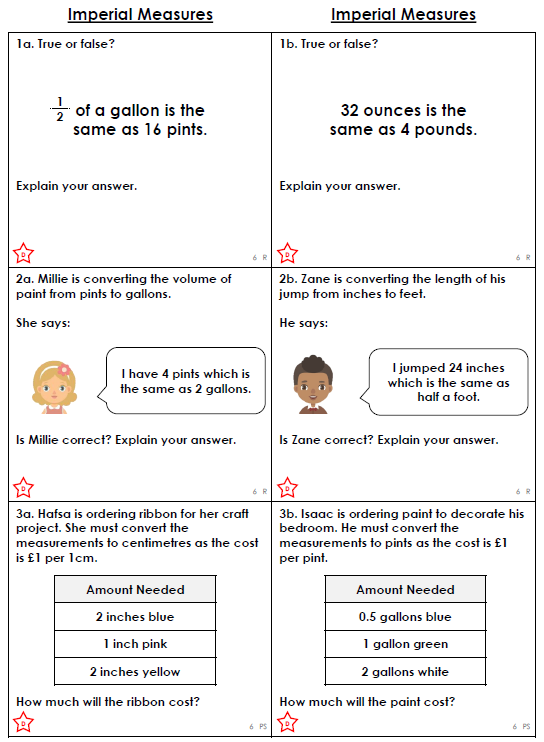 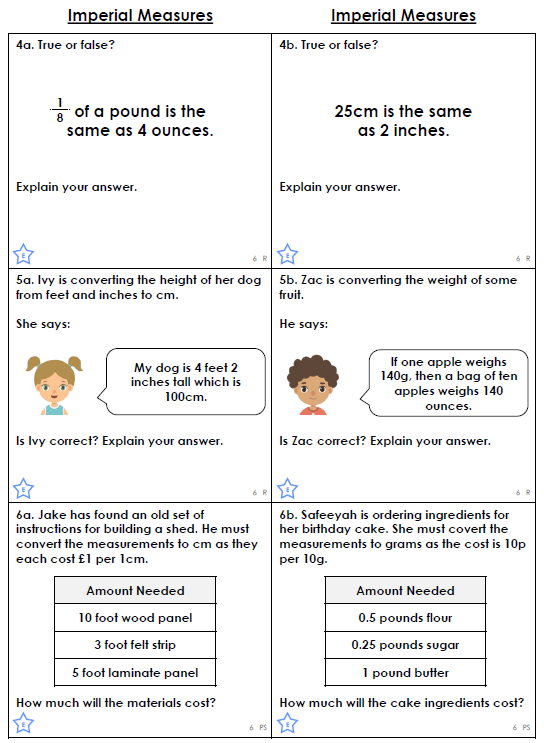 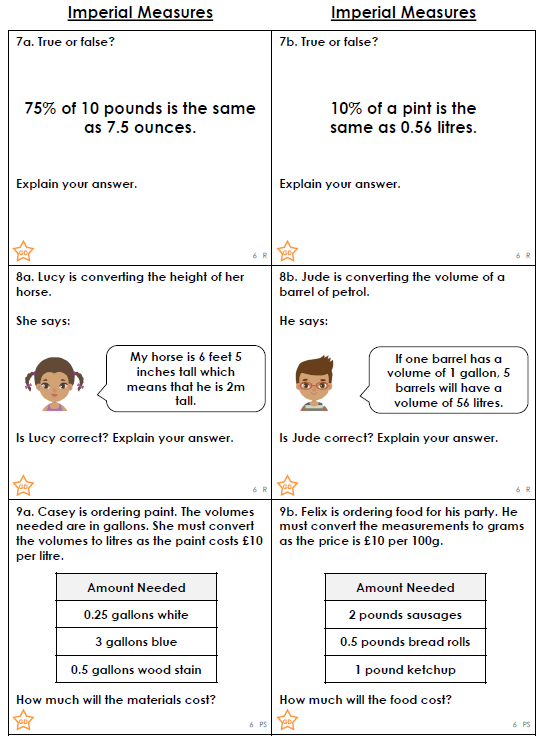 